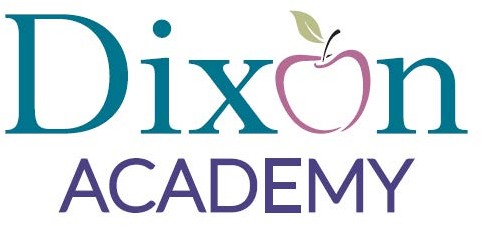 Children’s Medical Report(to be completed and placed on file prior to enrollment)Name of Child	Birthdate 	 Name of Parent or Guardian		 Address of Parent of Guardian 		Medical History (May be completed by parent)Is child allergic to anything? No	 Yes	 If yes, what?	Is child currently under a doctor's care? No	 Yes	 If yes, for what reason?	Is the child on any continuous medication? No	 Yes	 If yes, what?	Any previous hospitalizations or operations? No	 Yes	 If yes, when and for what?	Any history of significant previous diseases or recurrent illness? No	 Yes	 ; diabetes No	Yes	; convulsions No	 Yes	; heart trouble No	 Yes	; asthma No		 Yes		.If others, what/when?	Does the child have any physical disabilities: No	 Yes	 If yes, please describe?	Any mental disabilities? No	 Yes	 If yes, please describe:	Signature of Parent or Guardian	Date	Physical Examination: This examination must be completed and signed by a licensed physician, his authorized agent currently approved by the N. C. Board of Medical Examiners (or a comparable board from bordering states), a certified nurse practitioner, or a public health nurse meeting DHHS standards for EPSDT program. Height 	%	Weight 	%Head		 Eyes		 Ears		 Nose		 Teeth		Throat	 Neck	 Heart	Chest		Abd/GU		Ext		Neurological System	 Skin		Vision	Hearing	 Results of Tuberculin Test, if given: Type	date	 Normal		Abnormal		follow up		Developmental Evaluation: delayed	age appropriate	If delay, note significance and special care needed.	Should activities be limited? No	 Yes	 If yes, explain: 	Any other recommendations:	Date of Examination	Signature of authorized examiner/title	Phone #	